ProduktinformationPRO ANIMALFARM8mm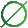 BESTIMMUNG:Einstreu für Nutztiere. Es besteht aus ausgewähltem Weizen- und Weizen-Roggenstroh und wird in Form von Granulat mit einem Durchmesser von 8 mm angeboten. Substrat für Geflügel, Schweine, Pferde.PRODUKTCHARAKTERISTIKA:100 % natürlich - hergestellt aus sauberem, trockenem, ausgewähltem StrohNeutralisiert Gerüche und absorbiert AmmoniakEffizient - nimmt effektiv Flüssigkeiten auf und vergrößert sein Volumen - bis zu 400 % Hygienisch und biologisch abbaubar - wir kompostieren gebrauchte EinstreuWundgeriebene Stellen wurden vermiedenSicher - hypoallergen - frei von Staub, Bakterien, Pilzen und SchimmelSparsam und einfach in der Anwendung – wir ersetzen nur den verklumpten Teil der EinstreuVERPACKUNGSART:15-kg-SackAuf einer Palette von 1000 mm x 1200 mm65 Beutel - 975 KiloBIG-BAG-VerpackungGewicht ab 1000 kgPellet in einem BIG BAG auf Wunsch des Käufers kann auf einer Palette von 1000 x 1200 mm  verpackt werden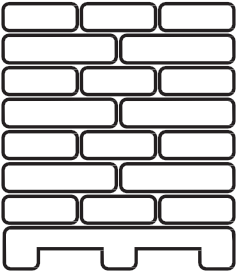 Massentransportbis 24 TonnenKipperBeweglicher Boden und PlaneZisterneLAGERUNG:Wir lagern sie in überdachten, belüfteten Räumen, auf einer gehärteten Oberfläche wie Beton, Pflastersteinen. Wir lagern Pellets in Big Bags auf Paletten.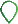 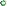 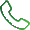 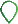 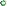 www.biomassfuture.pl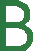 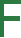 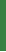 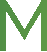 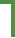 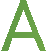 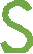 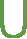 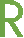 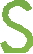 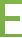 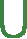 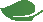 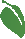 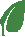 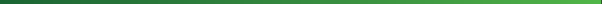 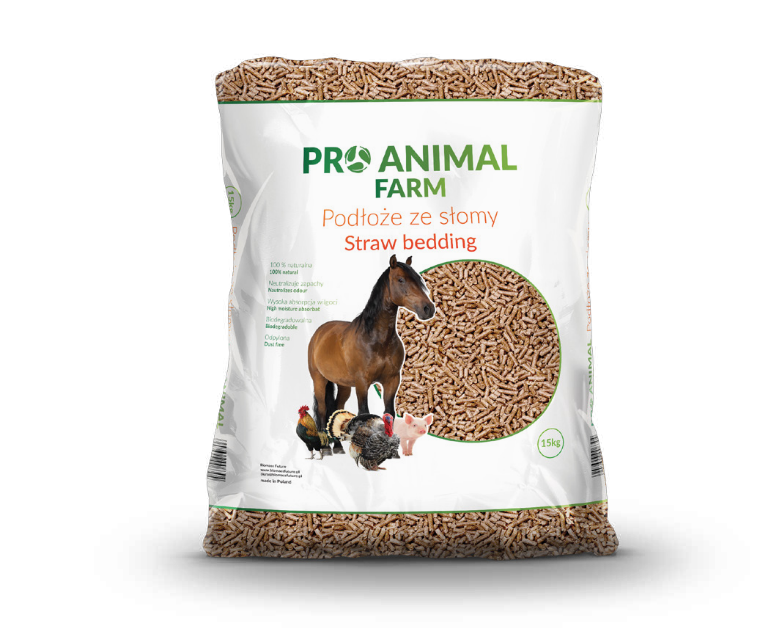 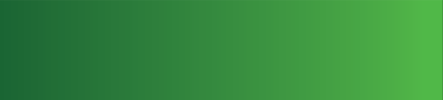 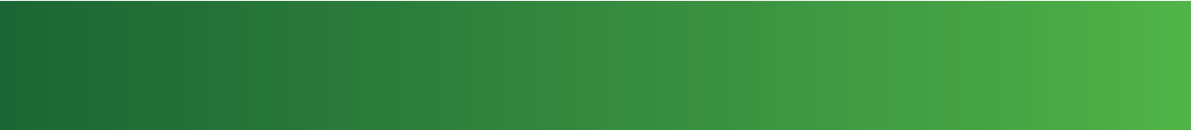 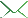 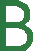 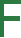 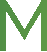 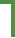 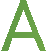 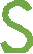 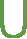 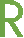 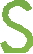 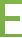 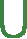 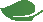 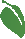 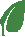 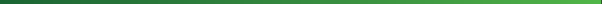 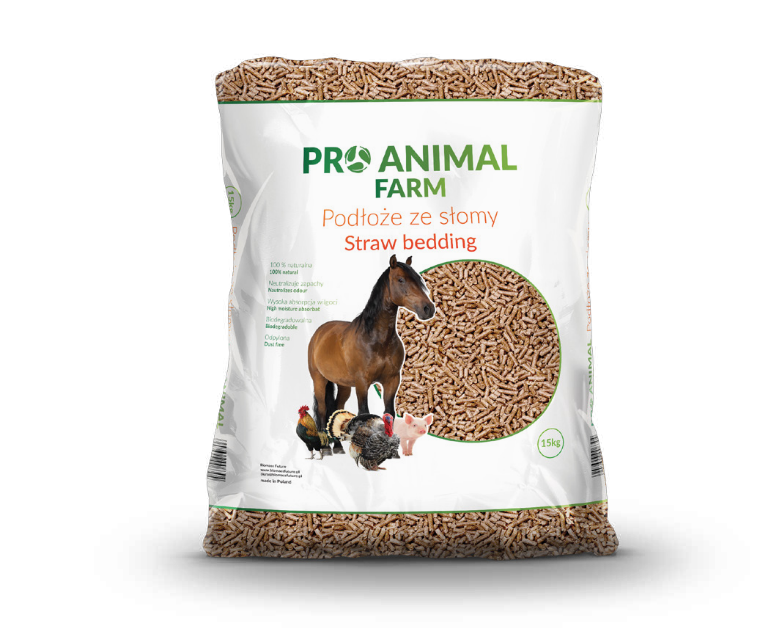 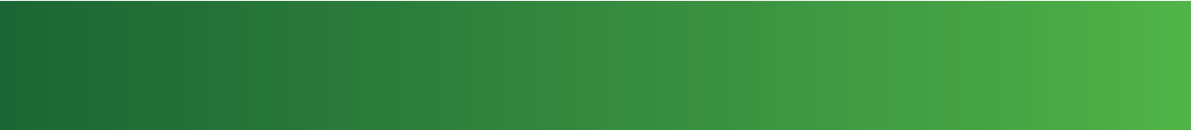 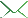 biuro@biomassfuture.pl+48 606 636 725ul. Rozbitek 18/61, 64-420 Kwilcz